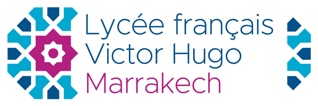 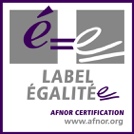    POSTES A POURVOIR EN CONTRAT LOCAL POUR LA RENTRÉE 2024 – CONTRATS SANS DÉTACHEMENTListe susceptible d’évoluer régulièrementLe lycée français international Victor Hugo est le lycée français international de Marrakech. Établissement en gestion directe auprès de l’AEFE.Résolument tourné vers l’international avec 6 langues vivantes étrangères enseignées il scolarise 2350 élèves de la maternelle à la terminalePROFIL DES CANDIDATURES RECHERCHÉES•  S’inscrire dans notre projet éducatif (cf. notre Projet d'établissement )
• Dynamisme
• Disponibilité
• Capacité à initier des projets
• Réelle volonté de s’investir dans la vie de l’établissement.POUR LE SECONDAIRE :Poste vacant :► Le lycée recherche un(e) enseignant(e) de chinois (50 %) pour les classes du collège et du lycée. Le poste est à pourvoir au 1er septembre 2024. Le profil recherché est le suivant :Une formation universitaire d’un minimum de Bac + 3 dans la disciplineUne expérience d’enseignement. Une expérience dans le système français sera privilégiéeUne bonne maîtrise de la langue française Parfaite maîtrise des outils numériquesUne réelle volonté de travailler en équipePour tous ces postes, les candidatures sont adressées à monsieur le proviseur du lycée  serge.faure@aefe.frDossier de candidature + CV + lettre de motivation)Date limite : 26 mars 2024Pour tous les postes enseignants grille de rémunération proche de la rémunération française des titulaires : 19 800 à 33 990 Dirhams brut en fonction de l’échelon et de l’ancienneté pour un temps completPostes susceptibles d’être vacants :► Le lycée recherche un(e) enseignant(e) d’histoire-géographie à temps complet pour les classes du secondaire du collège et du lycée. Le poste est à pourvoir au 1er septembre 2024. Le profil recherché est le suivant :Priorité sera donnée à une ou un titulaire d’histoire et géographie de l’éducation nationale françaiseUne formation universitaire d’un minimum de Bac + 3 dans la disciplineUne expérience d’enseignement. Une expérience dans le système français sera privilégiée et notamment en lycéeUne parfaite maîtrise de la langue française Une réelle volonté de travailler en équipeUne habilitation en langue étrangère sera valorisée► Le lycée recherche un(e) assistant(e) de direction à temps complet. Le poste est à pourvoir au 1er septembre 2024. Le profil recherché est le suivant :Titulaire d’un diplôme de niveau bac +2 minimumUne expérience similaire en milieu scolaire. Une expérience dans le système français sera privilégiéeUne parfaite maîtrise de la langue française Une réelle volonté de travailler en équipeSens du service public et respect de la confidentialitéPour tous ces postes, les candidatures sont adressées à monsieur le proviseur du lycée  serge.faure@aefe.fr Dossier de candidature + CV + lettre de motivation)Date limite : 26 mars 2024Pour tous les postes enseignants grille de rémunération proche de la rémunération française des titulaires : 19 800 à 33 990 Dirhams brut en fonction de l’échelon et de l’ancienneté pour un temps complet. Pour les autres emplois cf. fiches de postePOUR MÉMOIRE : APPEL À CANDIDATURES CLOS (26/01/2024)Postes vacants :► Le lycée recherche un(e) enseignant(e) de mathématiques à temps complet pour les classes du secondaire du collège et du lycée. Le poste est à pourvoir au 1er septembre 2024. Une habilitation à enseigner en langue anglaise sera valorisée. Le profil recherché est le suivant :Priorité sera donnée à une ou un titulaire en mathématiques de l’éducation nationale française. Une formation universitaire d’un minimum de Bac + 3 dans la disciplineUne expérience d’enseignement. Une expérience dans le système français sera privilégiéeUne parfaite maîtrise de la langue française Une réelle volonté de travailler en équipe► Le lycée recherche un(e) enseignant(e) de philosophie à temps complet pour les classes du lycée. Le poste est à pourvoir au 1er septembre 2024. Le profil recherché est le suivant :Priorité sera donnée à une ou un titulaire en philosophie de l’éducation nationale françaiseUne formation universitaire d’un minimum de Bac + 3 dans la disciplineUne expérience d’enseignement. Une expérience dans le système français sera privilégiéeUne parfaite maîtrise de la langue française Une réelle volonté de travailler en équipe► Le lycée recherche un(e) enseignant(e) d’économie-gestion à temps partiel (50 à 75%) pour les classes STMG du lycée. Le poste est à pourvoir au 1er septembre 2024. Une habilitation à enseigner en langue étrangère sera valorisée. Le profil recherché est le suivant :Priorité sera donnée à une ou un titulaire en économie-gestion de l’éducation nationale française. Une formation universitaire d’un minimum de Bac + 3 dans la disciplineUne expérience d’enseignement. Une expérience dans le système français sera privilégiéeUne parfaite maîtrise de la langue française Parfaite maîtrise des outils numériquesUne réelle volonté de travailler en équipe► Le lycée recherche un(e) enseignant(e) de sciences physiques et chimie à temps complet pour les classes du secondaire du collège et du lycée. Le poste est à pourvoir au 1er septembre 2024. Une habilitation à enseigner en langue anglaise sera valorisée. Le profil recherché est le suivant :Priorité sera donnée à une ou un titulaire en sciences physiques et chimie de l’éducation nationale Une formation universitaire d’un minimum de Bac + 3 dans la disciplineUne expérience d’enseignement. Une expérience dans le système français sera privilégiéeUne parfaite maîtrise de la langue française (langue maternelle)Une réelle volonté de travailler en équipe► Le lycée recherche un(e) enseignant(e) d’éducation physique et sportive (EPS) à temps complet pour les classes du secondaire du collège et du lycée. Des compétences et expériences avérées en danse et/ou gymnastique et/ou golf seront fortement valorisées. Le poste est à pourvoir au 1er septembre 2024. Le profil recherché est le suivant :Priorité sera donnée à une ou un titulaire de l’éducation nationale Une formation universitaire d’un minimum de Bac + 3 dans la disciplineUne expérience d’enseignement. Une expérience dans le système français sera privilégiéeUne parfaite maîtrise de la langue française Une réelle volonté de travailler en équipePostes susceptibles d’être vacants :► Le lycée recherche un ou une CPE, conseiller(e) principal(e) d’éducation à temps complet pour les classes du secondaire en recrutement local.
Le poste est à pourvoir au 1er septembre 2024Priorité sera donnée à une ou un titulaire de l’éducation nationale française. Le profil recherché est le suivant :Une formation universitaire d’un minimum de Bac + 3.Une expérience avérée et diversifiée dans des fonctions de CPE. Une expérience dans le système français sera privilégiéeUne parfaite maîtrise de la langue françaiseUne maîtrise des outils bureautiques de base (Word, Excel, Power point…) ainsi que des logiciels Index ÉducationLe souci de prendre en compte les spécificités de l’établissement et des publics d’élèves accueillis, ses structures, ses ressources et ses contraintes ainsi que ses règles propres de fonctionnementL’aptitude à s’intégrer et à s’adapter rapidement dans l’équipe de direction et d’animation de l’établissementUne grande disponibilité et capacité d’initiativePosséder des qualités d’ouverture, avoir le sens du contact humains et du travail en équipeApporter une attention bienveillante aux élèvesConnaissance des textes, des procédures et du droit de la vie scolaire► Le lycée recherche un(e) enseignant(e) de lettres modernes à temps complet pour les classes du secondaire du collège et du lycée. Le poste est à pourvoir au 1er septembre 2023. Le profil recherché est le suivant :Priorité sera donnée à une ou un titulaire en lettres modernes ou classiques de l’éducation nationale françaiseUne formation universitaire d’un minimum de Bac + 3 dans la disciplineUne expérience d’enseignement. Une expérience dans le système français sera privilégiéeUne parfaite maîtrise de la langue française Une réelle volonté de travailler en équipe► Le lycée recherche un(e) enseignant(e) d’anglais à temps partiel (50%environ) pour les classes du secondaire du collège et du lycée. Le poste est à pourvoir au 1er septembre 2024. Le profil recherché est le suivant :Priorité sera donnée à une ou un titulaire en anglais de l’éducation nationale Une formation universitaire d’un minimum de Bac + 3 dans la disciplineUne expérience d’enseignement. Une expérience dans le système français sera privilégiéeUne parfaite maîtrise de la langue française Une réelle volonté de travailler en équipe► L’école recrute plusieurs enseignant(e)s du 1er degré (maternelle et/ou élémentaire, temps plein et temps partiel). Le profil recherché est le suivant :Formation professionnelle dans le milieu de l’enseignement (INSPE, ESPE, IUFM, école normale, …)Formation universitaire en langue française niveau licence minimum (bac +3)Expérience de l’enseignement en classe primaire en langue françaiseTrès bon niveau de pratique (orale et écrite) de la langue françaiseUne réelle volonté de travailler en équipePriorité sera donnée à une ou un titulaire de l’éducation nationale française. Document non contractuel